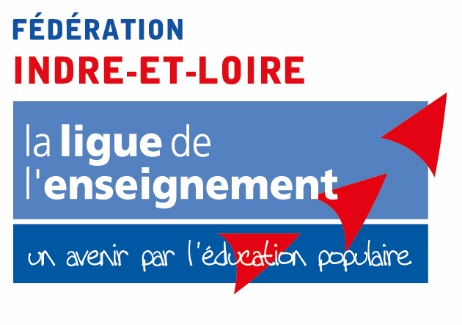 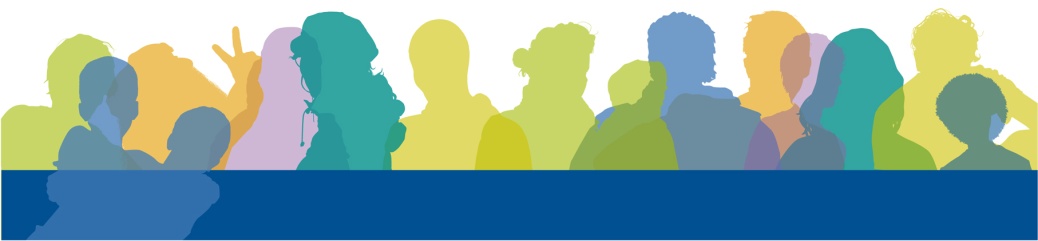 A C3Affiliation de l’association (01/09/2022 au 31/08/2023)Affiliation de l’association (01/09/2022 au 31/08/2023)Affiliation de l’association (01/09/2022 au 31/08/2023)Affiliation structure non-associative :Etablissement scolaire (si pas de FSE/MDL ou coopérative scolaire),Collectivité Territoriale,Comité d’entreprise,Autres.Affiliations incluant un abonnement annuel à la revue « Les Idées en mouvement »Affiliation structure non-associative :Etablissement scolaire (si pas de FSE/MDL ou coopérative scolaire),Collectivité Territoriale,Comité d’entreprise,Autres.Affiliations incluant un abonnement annuel à la revue « Les Idées en mouvement »Affiliation structure non-associative :Etablissement scolaire (si pas de FSE/MDL ou coopérative scolaire),Collectivité Territoriale,Comité d’entreprise,Autres.Affiliations incluant un abonnement annuel à la revue « Les Idées en mouvement »100, 50  €gratuit   Total  :  100.50 €POUR PROCÉDER À VOTRE AFFILIATION 2022/2023:Vous devez renvoyer à la Fédération départementale :                             DATE :- la demande d’affiliation complétée, datée et signée par le Président         SIGNATURE du représentant légal :- le présent bon de commande complété, daté et signé                                              - un chèque en règlement de la somme mentionnée sur votre bon de commande à l’ordre de : « La ligue de l’enseignement ».